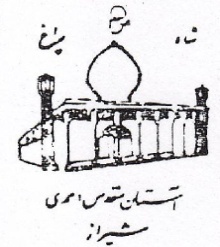 باسمه تعالیبرگ درخواست تمدید عضویتاینجانب ...........................................فرزند ..........................به شماره شناسنامه................................. محل تولد ......................... متولد سال ................ به آدرس منزل .................................................................................................... و تلفن تماس منزل  ...................................... موبایل..................... ضمن آگاهی از مقررات کتابخانه تقاضای تمدید عضویت در کتابخانه آستان مقدس احمدی و محمدی (علیهماالسلام) را دارم و متعهد می شوم مقررات کتابخانه را به طور کامل رعایت نمایم.تاریخامضاء متقاضیفرم شماره 4